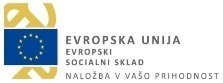 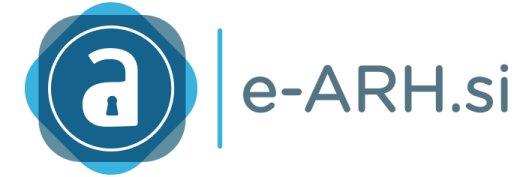 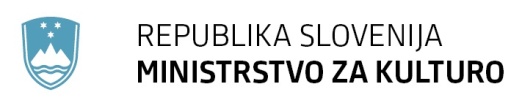    ARHIV REPUBLIKE SLOVENIJE	     Zvezdarska 1, 1102 LjubljanaKontrolni seznam za samoocenitev in certificiranje strojne opreme Različica: 1.1Datum: 8. 10. 2020Na podlagi drugega člena Pravilnika o enotnih tehnoloških zahtevah za zajem in hrambo gradiva v digitalni obliki /PETZ/ (Ur. L. RS, št. 118/20), državni arhiv (Arhiv RS) pripravlja, vzdržuje in objavlja na svoji spletni straniKONTROLNI SEZNAM ZA SAMOOCENITEV IN CERTIFICIRANJE STROJNE OPREME Navodilo: V polje »Sklic« vlagatelj zahtevka (npr. za potrjevanje notranjih pravil, certifikacijo strojne ali programske opreme oz. storitve) navede dokumentacijo, s katero dokazuje izpolnjevanje zahteve. Navedba mora vključevati: naslov dokumenta, različico dokumenta, številko poglavja ali strani, kjer je odgovor na zahtevo. ČLENPETZOds.IME ČLENA                                   /                     SKLADNOST (KAJ IŠČEMO)2. CERTIFICIRANJE STROJNE OPREME92(uporaba opreme v okviru napetostnih mej)(uporaba opreme v okviru napetostnih mej)1Skladnost strojne opreme s predpisom, ki ureja omogočanje dostopnosti električne opreme na trgu, ki je načrtovana za uporabo znotraj določenih napetostnih.Sklic:Sklic:93(elektromagnetna združljivost)(elektromagnetna združljivost)1Skladnost strojne opreme s predpisom, ki ureja elektromagnetno združljivost.Sklic:Sklic:94(omejevanje uporabe določenih nevarnih snovi v električni in elektronski opremi)(omejevanje uporabe določenih nevarnih snovi v električni in elektronski opremi)1Skladnost strojne opreme s predpisi, ki urejajo omejevanje uporabe določenih nevarnih snovi v električni in elektronski opremi.Sklic:Sklic:95(mednarodna uveljavljenost)(mednarodna uveljavljenost)1Pisna izjava o mednarodno uveljavljeni strojni opremi.(v uporabi v najmanj treh državah Evropske unije, v katerih proizvajalec prodaja strojno opremo in zanjo opravlja vzdrževalne storitve)Sklic:Sklic:96(podpora in vzdrževanje)(podpora in vzdrževanje)1Pisna izjava ponudnika strojne opreme, da za izvajanje storitev zagotavlja podporo in vzdrževalne storitve v primernem odzivnem času, kar dokazuje s pisno izjavo.(primeren odzivni čas se šteje čas začetka reševanja, ki ni daljši od enega delovnega dne. Najkrajši čas po preteku garancijskega roka, v katerem proizvajalec zagotavlja vzdrževanje, nadomestne dele in priklopne aparate, je v skladu z zakonom, ki ureja varstvo potrošnikov, tri leta.)Sklic:Sklic:97(dokumentacija)(dokumentacija)1Zagotovljena je tehnična oz. Uporabniška dokumentacija za strojno opremo.2Uporabniška dokumentacija je v slovenskem jeziku, tehnična je lahko v angleškem.Sklic:Sklic:98(redundanca)(redundanca)1Strežnik in diskovno polje omogočata:redundančno napajanje in redundančne povezave na mrežo,več vrst redundantnih povezav zbirk diskov (RAID).Sklic:Sklic:99(optična ločljivost)(optična ločljivost)1Optična ločljivost: izpolnjene zahteve iz 38. člena pravilnika (točka 6):najmanj 300 dpi,za gradivo, ki je manjše od A6 (148 x 105 mm) ali ima velikost pisave enako ali manjšo od 5 pt: najmanj 600 dpi,za slikovno gradivo: najmanj 600 dpi.Sklic:Sklic:100(vir svetlobe)(vir svetlobe)1Enakomerna osvetlitev vseh delov površine, brez senc in preosvetljenosti.Sklic:Sklic:101(metapodatki)(metapodatki)1Omogočen je izvoz tehničnih metapodatkov.Sklic:Sklic:102(barvna globina)(barvna globina)1Barvna globina:sivinska: 8 bitov,barvna: 24 bitov.Sklic:Sklic:103(izhodni formati)(izhodni formati)1Najmanj v eno od oblik zapisa, določenih s seznamom, ki ga na svojih spletnih straneh objavlja državni arhiv.Sklic:Sklic:104(zahteve za posebne vrste arhivskega gradiva)(zahteve za posebne vrste arhivskega gradiva)1izbira barvnega modela (npr. RGB, CMYK)prednastavitev krivulje GAMMAnastavitev področja skeniranjanastavitev belinenastavitev ločljivostinastavitev formataSklic:Sklic:105(dodatne zahteve za optične bralnike za posebne vrste arhivskega gradiv)(dodatne zahteve za optične bralnike za posebne vrste arhivskega gradiv)1za vezano gradivo:imeti mora nosilec za knjige, ki ne poškoduje gradivače uporablja steklo, mora omogočati nastavljiv pritisk steklene površineomogočati mora neodvisno nastavljanje višine za vsako polovico delovne površineza načrte, zemljevide – veliki formati oziroma občutljiv nosilec zapisa:nepretočni optični bralnik do velikosti A0pretočni optični bralnik za formate večje od A0, opremljen s sistemom za zaznavanje in preprečevanje poškodb gradivaza gradivo na mikrokrofilmu in mikrofišu ali ustvarjeno z ostalimi tehnologijami pomanjšave (npr. kataster na steklu): omogočati mora zajem v izvirni velikosti v skladu z zahtevami v 38. členu pravilnikaza diapozitiv, negativ: za dimenzije, manjše od formata 6 x 9 cm, najmanj 2400 dpiza ostale dimenzije najmanj 1200 dpiSklic:Sklic: